PREMIUM КЛАСС ГАРАНТИЯ  5  ЛЕТ	Светодиодные уличные светильники BarrusGroup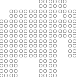 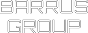 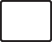 ДКУ10-60-001	IP65  220V   Дконсольный Светодиодный уличный светильник BarrusGroup ДКУ10-60-001 предназначен для установки на консоль уличного освещения. Светодиоды Osram Duris S5 последнего поколения (производство  Германия). Электронные компоненты от лучших мировых производителей: Texas Instruments, Fairchild Semiconductors, Epcos, Murata, Tyco Electronics, On Semiconductors. Конструкция светильника исключает накопление пыли и грязи в корпусе. Крепление светильника предназначено для установки на консоль диаметром 30-52 мм.   Сфера применения: Освещение дорог категории «В», второстепенных дорог, территорий промышленных предприятий и АЗС, предподъездных территорий, автостоянок, пешеходных дорожек, парковых зон, дворовых территорий. Технические характеристикиСветовой поток, Лм	9600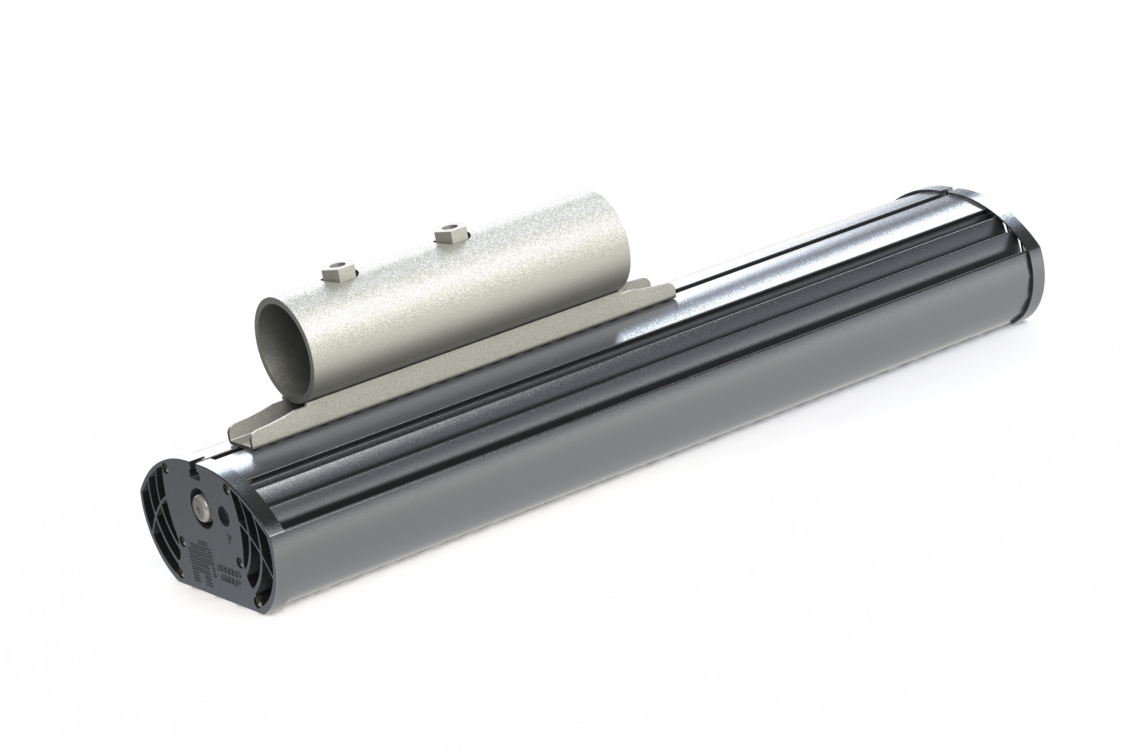 Потребляемая мощность, Вт	60Напряжение питания, В	180–265Частота, Гц	50 ± 5%Cos φблокапитания	>0,95КПД источника питания	>0,9Цветовая температура, К	5000Марка  светодиодов	    Osram Duris S5Количество светодиодов, шт.	56Рабочий ток светодиодов, А                                        0,175Индекс цветопередачи, Ra	72КСС светильника по ГОСТ Р 54350-2011	ДКласс защиты IP 	65Климатическое исполнение	УХЛ 1 Класс защиты от поражения электрическим током		IГабаритные размеры, ВхДхШ, мм	                     150х510х137Масса, кг 		 4Температура эксплуатации, °С	от -40 до +60Диаметр посадочного отверстия, мм 		 30-52Срок службы светильника, ч	60 000Условия эксплуатации светильникаАтмосферное давление от 630 до 800 мм рт. ст. Температура окружающего воздуха от -40 до +60 °С Предельная относительная влажность не  более 95% при 25 °С Кривая силы света «Д»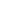 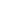 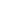 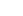 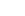 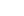 .